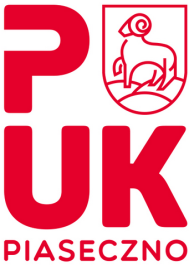 ZAPROSZENIEDO  SKŁADANIA  OFERTNr sprawy:	15/2023Tryb postępowania:	konkurs ofertPrzedmiot:	Przeprowadzenie badania sprawozdania finansowego Spółki
za rok obrotowy 2023 i 2024Zamawiający:	Przedsiębiorstwo Usług Komunalnych Piaseczno Sp. z o.o.
z siedzibą: 05-500 Piaseczno, ul. Techniczna 6, wpisana
do Rejestru Przedsiębiorców Krajowego Rejestru
Sądowego pod nr KRS: 0000122596, NIP: 1230878675, REGON: 016161080w wykonaniu rekomendacji Rady NadzorczejPUK Piaseczno Sp. z o.o.Zatwierdzam:Grzegorz TkaczykPrezes Zarządu PUK Piaseczno Sp. z o.o.Piaseczno21 grudnia 2023 r.I.	POSTANOWIENIA OGÓLNEDo postępowania nie znajdują zastosowania przepisy ustawy z dnia 11 września 2019 r. - Prawo zamówień publicznych (Dz. U. z 2021 r. poz. 1129, z późn. zm.).Oznaczenie Zamawiającego:Przedsiębiorstwo Usług Komunalnych Piaseczno Sp. z o.o.05-500 Piaseczno, ul. Techniczna 6.Oznaczenie postępowania:Postępowanie oznaczone jest numerem 15/2023. Wykonawcy winni we wszelkich kontaktach ze Zamawiającym powoływać się na wyżej podane oznaczenie.Treść oferty musi odpowiadać treści niniejszego Zaproszenia do Składania Ofert zwanego dalej również „ZSO”.Postępowanie prowadzone jest w języku polskim.Rozliczenia między Zamawiającym a wybranym wykonawcą będą prowadzone
w złotych. Zamawiający nie przewiduje rozliczenia w walutach obcych.Zamawiający nie przewiduje zwrotu kosztów udziału w postępowaniu.II.	TRYB POSTĘPOWANIAPostępowanie prowadzone jest w trybie konkursu ofert.III.	OPIS PRZEDMIOTU POSTĘPOWANIA1.	Przedmiotem postępowania jest przeprowadzenie badania sprawozdania finansowego Przedsiębiorstwa Usług Komunalnych Piaseczno Sp. z o.o. (dalej jako „Spółka”)
za rok obrotowy 2023, a następnie za rok 2024 oraz sporządzenie sprawozdań niezależnego biegłego rewidenta z ww. badań, zawierających opinię na temat rzetelności i prawidłowości ww. sprawozdań, włączając w to wyniki finansowe
Spółki oraz przepływy pieniężne za rok 2023 i rok 2024.2.	Sporządzenie sprawozdania niezależnego biegłego rewidenta z badania sprawozdania finansowego Spółki za rok 2023 a następnie za rok 2024, zawierającego opinię
na temat rzetelności i prawidłowości ww. sprawozdania, włączając w to wynik finansowy Spółki oraz przepływy pieniężne za rok 2019 i 2020 winno nastąpić
zgodnie z:1)	mającymi zastosowanie do badania sprawozdań finansowych przepisami ustawy
z dnia 29 września 1994 r. o rachunkowości;2)	przepisami ustawy z dnia ustawy z dnia 11 maja 2017 r. o biegłych rewidentach, firmach audytorskich oraz nadzorze publicznym; 3)	Krajowymi Standardami Badania;4)	zasadami etyki zawodowej biegłych rewidentów.3.	Wybrany biegły rewident obowiązany będzie do przekazania Radzie Nadzorczej
do wiadomości sporządzanych dla Zarządu informacji o problemach w systemie rachunkowości.4.	Zamawiający wymaga udziału biegłego rewidenta w inwentaryzacji (koszty udziału
w inwentaryzacji ponosi biegły rewident).5.	Zamawiający wymaga udziału biegłego rewidenta, w co najmniej jednym w danym roku obrotowym posiedzeniu Rady Nadzorczej Spółki oraz w Zwyczajnym Zgromadzeniu Wspólników, rozpatrującym sprawozdania finansowe Spółki odpowiednio za rok obrotowy 2023 i 2024 (koszty uczestnictwa w ww. posiedzeniach ponosi biegły rewident).IV.	WARUNKI UDZIAŁU W POSTĘPOWANIU1.	W ramach konkursu ofert objętego niniejszym postępowaniem oferty mogą składać zarówno osoby fizyczne jak i osoby prawne.2.	Zamawiający wymaga aby biegły rewident wykonujący przedmiot zamówienia legitymował się doświadczeniem obejmującym przeprowadzenie w okresie trzech
lat poprzedzających termin składania ofert badania co najmniej 2 sprawozdań finansowych przedsiębiorstw (spółek) komunalnych o rocznym obrocie wynoszącym
co najmniej 10 milionów zł. netto, wykonujących na rzecz gminy umowy
powierzenia realizacji zadań własnych gminy z zakresu użyteczność publicznej
(tzw. umów typu „in-house”).V.	TERMIN SKŁADANIA OFERT1.	Oferty należy składać w terminie do dnia 19 stycznia 2024 r. do godz. 12.00 za pomocą formularza do składania ofert „Złóż ofertę” dostępnego na portalu „platformazakupowa.pl.2.	Otwarcie ofert odbędzie się w dniu 19 stycznia 2024 r. o godz. 12:30.VI.	SPOSÓB PRZYGOTOWANIA OFERTY1.	Całą dokumentację postępowania Zamawiający udostępnił na stronie internetowej prowadzonego postępowania w portalu „platformazakupowa.pl” pod adresem https://platformazakupowa.pl/pn/pukpiaseczno.2.	Każdy wykonawca może złożyć tylko jedną ofertę.3.	Oferta ma być sporządzona w języku polskim, z zachowaniem formy elektronicznej.4.	Oferta oraz środki dowodowe składane elektronicznie muszą zostać podpisane kwalifikowanym podpisem elektronicznym lub elektronicznym podpisem zaufanym
lub elektronicznym podpisem osobistym przez osobę lub osoby upoważnione
do reprezentowania wykonawcy. Kwalifikowany podpis elektroniczny lub elektroniczny podpis zaufany lub elektroniczny podpis osobisty wykonawca składa bezpośrednio na dokumencie, który następnie przesyła do systemu.5.	Dokumenty składane wraz z ofertą wnoszone są w oryginale lub kopii poświadczonej za zgodność z oryginałem.6.	Poprzez oryginał należy rozumieć dokument podpisany kwalifikowanym podpisem elektronicznym lub elektronicznym podpisem zaufanym lub elektronicznym podpisem osobistym przez osobę lub osoby upoważnione do reprezentowania podmiotu
- wystawcy dokumentu. 7.	Poświadczenie za zgodność z oryginałem następuje w postaci elektronicznej poprzez podpisanie poświadczanego dokumentu kwalifikowanym podpisem elektronicznym 
lub elektronicznym podpisem zaufanym lub elektronicznym podpisem osobistym
przez osobę lub osoby upoważnione do reprezentowania podmiotu, którego dotyczy dokument.8.	Do oferty należy dołączyć pełnomocnictwa - o ile dotyczy to wykonawcy.9.	Wykonawcy składający ofertę wspólnie muszą ustanowić pełnomocnika
do reprezentowania ich w postępowaniu albo reprezentowania w postępowaniu
i zawarcia umowy. Wykonawcy występujący wspólnie muszą załączyć do oferty pełnomocnictwo do reprezentowania ich w postępowaniu albo do reprezentowania
w postępowaniu i zawarcia umowy - należy załączyć oryginał dokumentu
lub jego kopię poświadczoną za zgodność z oryginałem przez osobę (osoby)
udzielającą pełnomocnictwa lub notarialnie.10.	Ofertę podpisaną kwalifikowanym podpisem elektronicznym lub elektronicznym podpisem zaufanym lub elektronicznym podpisem osobistym należy złożyć przy
użyciu środków komunikacji elektronicznej za pośrednictwem portalu „platformazakupowa.pl”. Sposób złożenia oferty określa instrukcja zamieszczona
pod następującym adresem www: „https://platformazakupowa.pl/strona/45-instrukcje”.11.	Kwalifikowane podpisy elektroniczne wykorzystywane w niniejszym postępowaniu muszą spełniać warunki określone w rozporządzeniu Parlamentu Europejskiego i Rady w sprawie identyfikacji elektronicznej i usług zaufania w odniesieniu do transakcji elektronicznych na rynku wewnętrznym (eIDAS) (UE) nr 910/2014.12.	W przypadku wykorzystania formatu podpisu „XAdES zewnętrzny” Zamawiający wymaga załączenia podpisywanych plików z danymi oraz plików XAdES.13.	Wykonawca może za pomocą portalu „platformazakupowa.pl” przed upływem
terminu do składania ofert zmienić lub wycofać ofertę. Sposób dokonania zmiany
lub wycofania oferty określa instrukcja zamieszczona pod następującym adresem
www: „https://platformazakupowa.pl/strona/45-instrukcje”.14.	Maksymalny rozmiar jednego pliku przesyłanego za pośrednictwem dedykowanych formularzy do: złożenia, zmiany oraz wycofania oferty wynosi 150 MB natomiast
przy komunikacji wielkość pliku to maksymalnie 500 MB.15.	Rozszerzenia plików wykorzystywanych przez wykonawców muszą być zgodne
z Załącznikiem nr 2 do rozporządzenia Rady Ministrów w sprawie Krajowych
Ram Interoperacyjności, minimalnych wymagań dla rejestrów publicznych i wymiany informacji w postaci elektronicznej oraz minimalnych wymagań dla systemów teleinformatycznych, zwanego dalej Rozporządzeniem KRI.16.	Zamawiający zaleca wykorzystywanie przez wykonawców następujących formatów: „pdf”, „doc”, „docx”, „xls”, „xlsx”, „jpg”, „jpeg” ze szczególnym wskazaniem
na format „pdf”.17.	W celu ewentualnej kompresji danych Zamawiający zaleca wykorzystanie formatu „zip” lub „7Z”.18.	W rozporządzeniu w sprawie Krajowych Ram Interoperacyjności nie występują
w szczególności następujące formaty: „rar”, „gif”, „bmp”, „numbers”, „pages”. Dokumenty złożone w tych formatach zostaną uznane za złożone nieskutecznie.19.	Zamawiający wskazuje na istniejące ograniczenie rozmiaru plików podpisywanych profilem zaufanym, który wynosi maksymalnie 10MB, oraz ograniczenie rozmiaru plików podpisywanych w aplikacji eDoApp służącej do składania podpisu osobistego, który wynosi maksymalnie 5MB.20.	W czasie stosowania przez wykonawcę kwalifikowanego podpisu elektronicznego Zamawiający rekomenduje aby:1)	wykonawcy dokonywali konwersji plików składających się na ofertę na format „pdf” i opatrywali je podpisem kwalifikowanym w formacie „PAdES”;2)	pliki w formatach innych niż „pdf” wykonawcy opatrywali podpisem w formacie XAdES o typie zewnętrznym, przy czym wykonawca powinien pamiętać,
aby łącznie z dokumentem podpisywanym przesłać plik z podpisem;3)	wykonawcy wykorzystywali podpisy z kwalifikowanym znacznikiem czasu;4)	w przypadku podpisywania pliku przez kilka osób, wykonawcy stosowali podpisy
tego samego formatu i typu, ponieważ zastosowanie różnych podpisów może skutkować problemami związanymi z weryfikacją plików;5)	w przypadku kompresowania dokumentów do jednego pliku, np. w formacie „zip” wcześniejsze podpisanie każdego z kompresowanych plików;6)	aby wykonawcy nie wprowadzali jakichkolwiek zmian w plikach po ich podpisaniu podpisem elektronicznym, ponieważ może to skutkować naruszeniem integralności plików, co skutkować będzie odrzuceniem oferty.23.	Każdy wykonawca ponosi wszelkie koszty związane z przygotowaniem i złożeniem oferty.24.	Oferty wnoszone przez wykonawców do Zamawiającego mają zawierać:1)	informacje o wykonawcy (nazwa, adres siedziby, dane kontaktowe);2)	informację o wpisie do rejestru biegłych rewidentów (z podaniem numeru i daty wpisu);3)	informację o wpisie na listę podmiotów uprawnionych do badania sprawozdań finansowych (z podaniem numeru i daty wpisu);4)	aktualny odpis z Krajowego Rejestru Sądowego lub Centralnej Ewidencji Informacji o Działalności Gospodarczej;5)	cenę a)	badania sprawozdania finansowego Spółki za rok obrotowy 2023 oraz sporządzenia sprawozdania niezależnego biegłego rewidenta z ww. badania, zawierającego opinię na temat rzetelności i prawidłowości sprawozdania finansowego Spółki, włączając w to wyniki finansowe oraz przepływy pieniężne za rok 2023;b)	badania sprawozdania finansowego Spółki za rok obrotowy 2024 oraz sporządzenia sprawozdania niezależnego biegłego rewidenta z ww. badania, zawierającego opinię na temat rzetelności i prawidłowości sprawozdania finansowego Spółki, włączając w to wyniki finansowe oraz przepływy pieniężne za rok 2024;6)	wykaz potwierdzający doświadczenie biegłego rewidenta wykonującego przedmiot zamówienia zgodnie z postanowieniami pkt IV.2. ZSO;7)	proponowane przez Wykonawcę istotne postanowienia umowy określające
w szczególności: obowiązki wykonawcy, obowiązki zamawiającego, kary umowne (minimum 1% wynagrodzenia wykonawcy netto za dany rok obrotowy za każdy dzień zawinionej przez wykonawcę zwłoki w terminowym wykonaniu przedmiotu zamówienia, łącznie jednak nie więcej niż 15%, a w przypadku zwłoki ponad 15 dni prawo do odstąpienia Zamawiającego od umowy oraz naliczenia kary umownej w wysokości minimum 15%) oraz zobowiązanie wykonawcy do uczestnictwa w Zwyczajnych Zgromadzeniach Wspólników
i posiedzeniach Rady Nadzorczej;8)	kopię ubezpieczenia wykonawcy od odpowiedzialności cywilnej25.	Każdy wykonawca może zaoferować tylko jedną cenę w złotych.26.	Rozliczenia między Zamawiającym a wykonawcą będą prowadzone w złotych. Zamawiający nie przewiduje rozliczenia w walutach obcych.27.	Oferta cenowa ma obejmować cały przedmiot zamówienia. Cena powinna
być wyrażona w złotych polskich i uwzględniać wszystkie koszty związane z realizacją przedmiotu zamówienia. 28.	Cena zaoferowana przez wykonawców w ofercie nie może ulec zmianie.VII.	INFORMACJE O ŚRODKACH KOMUNIKACJI ELEKTRONICZNEJ,
PRZY UŻYCIU KTÓRYCH ZAMAWIAJĄCY BĘDZIE KOMUNIKOWAŁ
SIĘ Z WYKONAWCAMI1.	Postępowanie prowadzone jest w języku polskim w formie elektronicznej
za pośrednictwem portalu „platformazakupowa.pl” pod adresem www: „https://platformazakupowa.pl/pn/pukpiaseczno”.2.	Osobą uprawnioną do kontaktu z wykonawcami jest Pan Tomasz Stuczyński. Komunikacja pomiędzy między Zamawiającym a wykonawcami odbywa się za pośrednictwem formularza „Wyślij wiadomość do zamawiającego” dostępnego na portalu „platformazakupowa.pl”.3.	Za datę wniesienia wszelkich oświadczeń, wniosków, zawiadomień oraz informacji uznaje się datę ich przekazania za pośrednictwem portalu „platformazakupowa.pl” poprzez wybór opcji „Wyślij wiadomość do zamawiającego” po którym pojawia
się komunikat, że wiadomość została wysłana do Zamawiającego.4.	Zamawiający będzie przekazywał wykonawcom informacje za pośrednictwem portalu „platformazakupowa.pl”. Informacje dotyczące odpowiedzi na pytania, zmiany ZSO, zmiany terminu składania i otwarcia ofert Zamawiający będzie zamieszczał na portalu w sekcji „Komunikaty”. Korespondencja, której zgodnie z obowiązującymi przepisami adresatem jest konkretny wykonawca, będzie przekazywana za pośrednictwem
portalu „platformazakupowa.pl” do konkretnego wykonawcy.5.	Wykonawcy mają obowiązek sprawdzania komunikatów i wiadomości bezpośrednio na portalu „platformazakupowa.pl”, ponieważ system powiadomień może ulec awarii lub powiadomienie może trafić do folderu „spam”.6.	Zamawiający podaje następujące wymagania dotyczące specyfikacji połączenia, formatu przesyłanych danych oraz szyfrowania, oznaczania czasu przekazania i odbioru danych za pośrednictwem portalu „platformazakupowa.pl”:1)	stały dostęp do sieci Internet o gwarantowanej przepustowości nie mniejszej
niż 512 kb/s;2)	komputer klasy PC lub MAC o następującej konfiguracji: pamięć
min. 2 GB RAM, procesor Intel IV 2 GHZ lub jego nowsza wersja lub równoważny, jeden z następujących systemów operacyjnych: MS Windows 7, Mac Os x 10 4, Linux, lub ich nowsze wersje;3)	zainstalowana dowolna przeglądarka internetowa, z zastrzeżeniem, iż ze względu na zakończenie wspierania przeglądarki Internet Explorer przez firmę Microsoft, stosowanie przeglądarki Internet Explorer nie jest dopuszczalne;4)	włączona obsługa JavaScript,5)	zainstalowany program Adobe Acrobat Reader lub inna aplikacja obsługująca format plików „pdf”;6)	portal „platformazakupowa.pl” działa według standardu przyjętego
w komunikacji sieciowej - kodowanie UTF8;7)	oznaczenie czasu odbioru danych przez portal „platformazakupowa.pl” stanowi datę oraz dokładny czas (hh:mm:ss) generowany wg. czasu lokalnego serwera synchronizowanego z zegarem Głównego Urzędu Miar.7.	Wykonawca, przystępując do niniejszego postępowania:1)	akceptuje warunki korzystania z portal „platformazakupowa.pl” określone
w Regulaminie zamieszczonym na stronie internetowej pod linkiem w zakładce „Regulamin" oraz uznaje go za wiążący;2)	zapoznał i stosuje się do Instrukcji składania ofert / wniosków w portalu „platformazakupowa.pl” dostępnej pod następującym adresem www: „https://drive.google.com/file/d/1Kd1DttbBeiNWt4q4slS4t76lZVKPbkyD/view”.8.	Zamawiający nie ponosi odpowiedzialności za złożenie przez wykonawcę oferty
w sposób niezgodny z Instrukcją korzystania z portalu „platformazakupowa.pl”,
w szczególności w przypadku, gdy Zamawiający w związku z błędem wykonawcy będzie miał możliwość zapoznania się z treścią oferty przed upływem terminu składania ofert np. w wyniku złożenia przez wykonawcę oferty za pomocą zakładki
„Wyślij wiadomość do zamawiającego”. Taka oferta zostanie uznana przez Zamawiającego za zwykłą ofertę handlową i nie będzie brana pod uwagę
w przedmiotowym postępowaniu.9.	Wszystkie instrukcje korzystania z portalu „platformazakupowa.pl” dotyczące
w szczególności sposobu logowania się, składania wniosków o wyjaśnienie
treści ZSO, składania ofert oraz innych czynności podejmowanych przez wykonawców w postępowaniu prowadzonym za pośrednictwem portalu „platformazakupowa.pl” znajdują się w zakładce „Instrukcje dla Wykonawców” pod następującym adresem www: „https://platformazakupowa.pl/strona/45-instrukcje”.10.	Wykonawca może zwrócić się do Zamawiającego o wyjaśnienie treści ZSO. Zamawiający udzieli wyjaśnień niezwłocznie, jednak nie później niż na 1 dzień przed upływem terminu składania ofert, pod warunkiem, że wniosek o wyjaśnienie treści SZO wpłynął do Zamawiającego nie później niż na 7 dni przed upływem terminu składania ofert.11.	Jeżeli wniosek o wyjaśnienie treści SZO wpłynął po upływie terminu składania wniosku, o którym mowa w ust. 10, lub dotyczy udzielonych wyjaśnień, Zamawiający może udzielić wyjaśnień albo pozostawić wniosek bez rozpoznania. Przedłużenie terminu składania ofert nie wpływa na bieg terminu składania wniosku, o którym mowa w ust. 10.12.	Treść zapytań wraz z wyjaśnieniami Zamawiający przekaże wykonawcom
bez ujawniania źródła zapytania, oraz zamieści je na stronie postępowania w portalu „platformazakupowa.pl” pod adresem „https://platformazakupowa.pl/pn/pukpiaseczno”.13.	W uzasadnionych przypadkach Zamawiający może przed upływem terminu
składania ofert, zmienić treść ZSO. Dokonaną zmianę ZSO Zamawiający udostępni
na stronie postępowania w portalu „platformazakupowa.pl” pod adresem „https://platformazakupowa.pl/pn/pukpiaseczno”.14.	Jeżeli w wyniku zmiany treści SZO będzie niezbędny dodatkowy czas na wprowadzenie
zmian w ofertach, Zamawiający przedłuży termin składania ofert. Zamawiający niezwłocznie zamieści informację o przedłużeniu terminu składania
ofert na stronie postępowania w portalu „platformazakupowa.pl” pod adresem „https://platformazakupowa.pl/pn/pukpiaseczno”.VIII.	WYMAGANIA DOTYCZĄCE WADIUMZamawiający nie wymaga wniesienia wadium w przedmiotowym postępowaniu.IX.	TERMIN WYKONANIA PRZEDMIOTU ZAMÓWIENIA1.	Przeprowadzenie badania sprawozdania finansowego Spółki za rok obrotowy 2023 oraz sporządzenie sprawozdania niezależnego biegłego rewidenta z ww. badania ma nastąpić do dnia 25 marca 2024 r.2.	Przeprowadzenie badania sprawozdania finansowego Spółki za rok obrotowy 2024 oraz sporządzenie sprawozdania niezależnego biegłego rewidenta z ww. badania ma nastąpić do dnia 24 marca 2025 r.X.	OPIS KRYTERIÓW OCENY OFERT, PODPISANIE UMOWY.1.	Zamawiający dokona oceny wszystkich złożonych i niepodlegających odrzuceniu
ofert zgodnie z następującymi kryteriami ofert:1)	kryterium 1 (K1): „Cena” - waga 80%,2)	kryterium 2 (K2): „Doświadczenie” - waga 20%.2.	Na podstawie obu kryteriów oceny ofert każda oceniana oferta może maksymalnie uzyskać 100 pkt.3.	Wykonawcy obowiązani są podać w składanych ofertach odrębnie ceny netto za badanie sprawozdania finansowego Spółki za rok obrotowy 2023 oraz ceny netto za badanie sprawozdania finansowego Spółki za rok obrotowy 2024. Podane ceny winny obejmować wszystkie koszty wykonania całego przedmiotu zamówienia.4.	Ocena punktowa w ramach kryterium „Cena” zostanie dokonana przez Zamawiającego zgodnie z następującym wzorem:K1 = (CNO / CBO) x 80 pktgdzie:K1 -	liczba punktów przyznanych badanej ofercie w ramach kryterium „Cena”,CNO -	najniższa zaoferowana łączna cena netto wykonania całego przedmiotu zamówienia pośród wszystkich niepodlegających odrzuceniu ofert,CBO -	łączna cena netto wykonania całego przedmiotu zamówienia zaoferowana
w badanej ofercie.5.	Łączna cena netto wykonania całego przedmiotu zamówienia oznacza sumę ceny netto za badanie sprawozdania finansowego Spółki za rok obrotowy 2023 oraz ceny netto za badanie sprawozdania finansowego Spółki za rok obrotowy 2024. W ramach kryterium „Cena” oferta zawierająca najniższą łączna cena netto wykonania całego przedmiotu zamówienia otrzyma 80 pkt.6.	Ocena punktowa w ramach kryterium „Doświadczenie” zostanie dokonana przez Zamawiającego zgodnie z następującymi zasadami:1)	kryterium „Doświadczenie” oceniane będzie na podstawie załączonego do oferty wykazu, o którym mowa w pkt VI.24.6 ZSO potwierdzającego doświadczenie wykonawcy w przeprowadzeniu podobnych badań zgodnie z postanowieniami IV.2. ZSO;2)	Zamawiający wymaga od wykonawców doświadczenia w przeprowadzeniu
co najmniej 2 podobnych badań w okresie 3 lat poprzedzających termin składania ofert;3)	za wykonane w tym okresie trzy lub cztery podobne badania Zamawiający przyzna wykonawcy 5 punktów, za pięć badań 10 punktów, za sześć badań
15 punktów, a za siedem lub więcej podobnych badań 20 punktów.7.	Zamawiający udzieli zamówienia wykonawcy, który najkorzystniejszą ofertę zgodnie
z kryteriami oceny ofert określonymi w ZSO, to jest wykonawcy, którego oferta otrzyma największą łączną liczbę punktów w ramach obu kryteriów oceny ofert zgodnie z następującym wzorem:KO = K1 + K2gdzie:KO -	łączna liczba punktów uzyskanych przez wykonawcę na podstawie obu kryteriów oceny ofert,K1 -	liczba punktów uzyskanych przez wykonawcę w ramach kryterium „Cena”,K2 -	liczba punktów uzyskanych przez wykonawcę w ramach kryterium „Doświadczenie”,8.	Niniejszy konkurs ofert prowadzi Zarząd Spółki w wykonaniu rekomendacji
Rady Nadzorczej Spółki. Wybór najkorzystniejszej oferty zostanie dokonany
przez Radę Nadzorczą Spółki.9.	Umowa zostanie podpisana z wykonawcą, którego oferta zostanie oceniona
jako najkorzystniejsza zgodnie z kryteriami oceny ofert. Zamawiający
przed podpisaniem umowy zastrzega sobie możliwość negocjacji warunków
umowy przedstawionych przez wykonawcę oraz odstąpienie od zawarcia umowy
w przypadku braku uzgodnienia warunków umowy.10.	Zamawiający może odstąpić od zawarcia umowy z wykonawcą, którego oferta
zostanie oceniona jako najkorzystniejsza zgodnie z kryteriami oceny ofert,
jeżeli cena najkorzystniejszej oferty będzie przekraczać kwotę jako Zamawiający zamierza przeznaczyć na sfinansowanie przedmiotu zamówienia.XI.	KLAUZULA INFORMACYJNA DOTYCZĄCA PRZETWARZANIA DANYCH OSOBOWYCHZgodnie z art. 13 ust. 1 i 2 rozporządzenia Parlamentu Europejskiego i Rady (UE) 2016/679
z dnia 27 kwietnia 2016 r. w sprawie ochrony osób fizycznych w związku
z przetwarzaniem danych osobowych i w sprawie swobodnego przepływu takich danych
oraz uchylenia dyrektywy 95/46/WE (ogólne rozporządzenie o ochronie danych)
(Dz. Urz. UE L 119 z dnia 04 maja 2016 r.), zwanego poniżej „RODO”,
Zamawiający informuje, że: 1)	Administratorem danych osobowych wykonawców jest Przedsiębiorstwo Usług Komunalnych Piaseczno Sp. z o.o. z siedzibą: 05-500 Piaseczno, ul. Techniczna 6.2)	Inspektorem ochrony danych osobowych w Przedsiębiorstwie Usług Komunalnych Piaseczno Sp. z o.o. jest Pan Adam Zdrojewski, adres poczty elektronicznej: olcom@post.pl, tel.: +48 515 205 246.3)	Dane osobowe wykonawców przetwarzane będą na podstawie art. 6 ust. 1 lit. c)
RODO wyłącznie  celu związanym z prowadzonym postępowaniem.4)	Dane osobowe wykonawców będą przechowywane przez okres 4 lat od dnia zakończenia postępowania;5)	W odniesieniu do danych osobowych wykonawców decyzje nie będą podejmowane
w sposób zautomatyzowany, stosowanie do art. 22 RODO;6)	Wykonawcy posiadają:a)	na podstawie art. 15 RODO prawo dostępu do danych osobowych ich dotyczących;b)	na podstawie art. 16 RODO prawo do sprostowania danych osobowych ich dotyczących, z zastrzeżeniem, iż skorzystanie z prawa do sprostowania
nie może skutkować zmianą wyniku postępowania ani zmianą postanowień umowy w zakresie niezgodnym warunkami finansowymi oferty oraz ZSO;c)	na podstawie art. 18 RODO prawo żądania od administratora ograniczenia przetwarzania danych osobowych z zastrzeżeniem przypadków, o których mowa w art. 18 ust. 2 RODO, oraz z zastrzeżeniem, iż prawo do ograniczenia przetwarzania nie ma zastosowania w odniesieniu do przechowywania, lub w celu ochrony praw innej osoby fizycznej lub prawnej, lub z uwagi na ważne względy interesu publicznego;d)	prawo do wniesienia skargi do Prezesa Urzędu Ochrony Danych Osobowych,
gdy wykonawca uzna, że przetwarzanie danych osobowych jego dotyczących narusza przepisy RODO.7)	Wykonawcóm nie przysługuje:a)	w związku z art. 17 ust. 3 lit. b, d lub e RODO prawo do usunięcia danych osobowych;b)	prawo do przenoszenia danych osobowych, o którym mowa w art. 20 RODO;c)	na podstawie art. 21 RODO prawo sprzeciwu, wobec przetwarzania danych osobowych, gdyż podstawą prawną przetwarzania danych osobowych jest
art. 6 ust. 1 lit. c RODO.XI.	KLAUZULA INFORMACYJNA DOTYCZĄCA PRZETWARZANIA DANYCH OSOBOWYCH, INFORMACJE DOTYCZĄCE PRAW AUTORSKICH MAJĄTKOWYCH DO TREŚCI ZSO1.	Niniejsze ZSO wraz z załącznikami nie jest dokumentem urzędowym wydanym
przez organ administracji publicznej. Dlatego treść niniejszego ZSO wraz
z załącznikami jest rezultatem działalności twórczej oraz posiada indywidualny charakter, a samo ZSO stanowi utwór w rozumieniu przepisów ustawy z dnia
4 lutego 1994 r. o prawie autorskim i prawach pokrewnych.2.	Prawa autorskie majątkowe do treści niniejszego ZSO wraz z załącznikami
należą do Zamawiającego - PUK Piaseczno Sp. z o.o. z siedzibą w Piasecznie.3.	Zwielokrotnianie za pomocą jakichkolwiek technik cyfrowych lub tradycyjnych,
a także wykorzystywanie całości lub części niniejszego ZSO wraz z załącznikami
bez zgody Zamawiającego - PUK Piaseczno Sp. z o.o. z siedzibą w Piasecznie
w jakichkolwiek innych celach niż wyłącznie i bezpośrednio związane z udziałem
w postępowaniu, którego dotyczy niniejsze ZSO, stanowić będzie naruszenie autorskich praw majątkowych należących do Zamawiającego oraz czyn nieuczciwej konkurencji
w rozumieniu art. 3 ustawy z dnia 16 kwietnia 1993 r. o zwalczaniu nieuczciwej konkurencji (Dz. U. z 2020 r. poz. 1913), co może skutkować odpowiedzialnością odszkodowawczą.